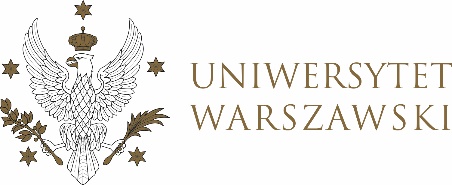 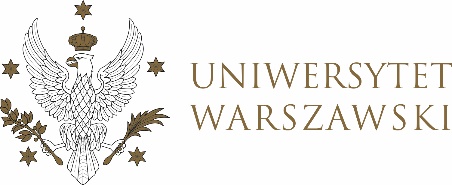 UCHWAŁA NR 13/2024RADY DYDAKTYCZNEJ DLA KIERUNKÓW STUDIÓW UNDERGRADUATE PROGRAMME IN INTERNATIONAL RELATIONS, UNDERGRADUATE PROGRAMME IN POLITICAL SCIENCE, GRADUATE PROGRAMME IN INTERNATIONAL RELATIONS, GRADUATE PROGRAMME IN POLITICAL SCIENCE, EUROPEAN POLITICS AND ECONOMICS, SOCIAL AND PUBLIC POLICYz dnia 25 kwietnia 2024 r.w  sprawie zatwierdzenia tematów prac dyplomowych na kierunku 
Graduate Programme in Political ScienceNa podstawie uchwały nr 36/2020 Rady Dydaktycznej WNPISM UW z dnia 19 lipca 2020 r. w sprawie szczegółowych zasad procesu dyplomowania na kierunku Graduate Programme in Political Science Rada Dydaktyczna postanawia, co następuje:§ 1	Rada Dydaktyczna zatwierdza tematy prac dyplomowych na kierunku Graduate Programme in Political Science stanowiący Załączniki nr 1 do uchwały. § 2Uchwała wchodzi w życie z dniem podjęcia.Przewodnicząca Rady Dydaktycznej: D. Heidrich Załącznik nr1
z dnia 25.04.2024 do uchwały nr 13/2024 Rady Dydaktycznej dla kierunków
Undergraduate Programme in International Relations, Undergraduate Programme 
in Political Science, Graduate Programme in Interantional Relations, 
Graduate Programme in Political Science, European Politics and Economics, Social and Public PolicyPromotorNumer albumuTemat pracy dyplomowejDr hab. Jerzy Ciechański447545The approach of the United Arab Emirates to international human rights protectionDr hab. Jarosław Szczepański445632The role of coups in shaping the state of democracy in TurkeyDr hab. Jarosław Szczepański445634Transformation of the governance system in Turkey - from a parliamentary system to a presidential systemDr hab. Filip Ilkowski447880The impact of authoritarian legacy on politics in South Korea